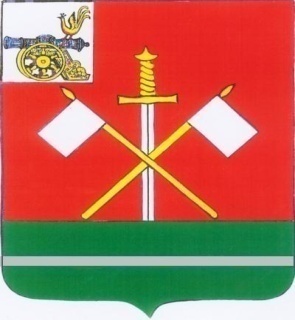 СМОЛЕНСКАЯ ОБЛАСТЬМОНАСТЫРЩИНСКИЙ РАЙОННЫЙ СОВЕТ ДЕПУТАТОВР Е Ш Е Н И Еот 22 декабря 2022 года                                                                                              № 77                                                                                  Об индексации заработной платы муниципальных служащих, лиц, замещающих муниципальные должности в органах местного самоуправления муниципального образования «Монастырщинский район» Смоленской области  в 2022 годуВ соответствии с решением Монастырщинского районного Совета депутатов от 22.12.2022 №76  «Об утверждении Положения о порядке индексации денежного содержания муниципальных служащих, лиц, замещающих муниципальные должности в органах местного самоуправления муниципального образования «Монастырщинский район» Смоленской области», Монастырщинский районный Совет депутатовРЕШИЛ:Проиндексировать оклады (должностные оклады) муниципальных служащих, лиц, замещающих муниципальные должности в органах местного самоуправления муниципального образования «Монастырщинский район» Смоленской области,  на 4 процента с 1 октября 2022 года. Муниципальным служащим, лицам, замещающим муниципальные должности в органах местного самоуправления муниципального образования «Монастырщинский район» Смоленской области, обеспечить внесение соответствующих изменений в правовые акты, регулирующие вопросы оплаты труда муниципальных служащих, лиц, замещающих муниципальные должности в органах местного самоуправления муниципального образования «Монастырщинский район» Смоленской области.Глава муниципального образования«Монастырщинский район» Смоленской области                                       В.Б. Титов                    Председатель                     Монастырщинского районного                     Совета депутатов                                         П.А. Счастливый